Наименование материала: Обзор судебной практики по вопросам оказанияпарикмахерских услуг.Потребитель обратилась в суд с искомк салону-парикмахерской (далее - Исполнитель), в котором ему была оказана услуга по окрашиванию волос. Основанием для обращения в суд послужило некачественное окрашивание, повлекшее выпадение волос и неудовлетворение цветом волос (п.1ст.29ЗаконаРоссийской Федерации № 2300-1 от 07.02.1992«О защите прав потребителей», (далее - Закон № 2300-1).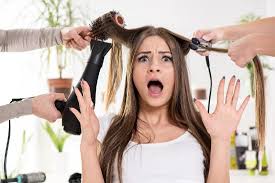 Для лечения и восстановления волос истица обратилась к специалисту, после чего ей был назначен комплекс препаратов и процедур для восстановления волос. Также для коррекции цвета волос, истица обратилась в другой салон.            Изучив все доводы сторон, суд пришёл к выводу, что исковые требования подлежат частичному удовлетворению, так как истица воспользовалась не всеми услугами по восстановлению волос, назначенными специалистом.В пользу истицы взыскано возмещение затрат по восстановлению недостатков предоставленной услуги, потраченных истицей по факту(ст. 14 Закона № 2300-1), штраф за оказание некачественной услуги (п.6 ст. 13 Закона № 2300-1), возмещение денежных средств за окрашивание (п.1 ст.29 Закона № 2300-1), компенсация морального вреда (ст. 15 Закона № 2300-1), возмещение судебных расходов на оплату экспертизы (п.5.ст. 18 Закона № 2300-1), государственная пошлина (ч.1 ст. 103 ГПК РФ). Потребитель обратилась в суд с иском о взыскании с ответчика стоимости некачественно оказанной услуги, компенсации стоимости косметических средств, необходимых для восстановления поврежденных ответчиком волос и стоимости процедуры наращивания волос, неустойки за неудовлетворение претензионных требований, компенсации морального вреда и судебных расходов. Основанием для обращения в суд послужило некачественное осветление прикорневой части волос, повлекшее изменения структуры волос, сопровождающееся обильным обламыванием и приобретением неоднородного оттенка. Изучив все доводы сторон, суд пришёл к выводу, что исковые требования подлежат частичному удовлетворению.В пользу истицы взыскана сумма оплаты по договору оказания парикмахерских услуг (ст. 23 Закона № 2300-1), неустойка за нарушение сроков исполнения претензионных требований потребителя (ст. 14 Закона № 2300-1), компенсация морального вреда (ст. 15 Закона № 2300-1), судебные издержки, государственная пошлина (ч.1 ст. 103 ГПК РФ). В удовлетворении исковых требований в части взыскания с ответчика компенсации стоимости косметических средств, необходимых для восстановления поврежденных волос и стоимости процедуры наращивания волос, которое планировала сделать истица, было отказано.По мнению суда, необходимость заявленных средств, как средств для восстановления волос не доказана, кроме того, реальные затраты истицей в данной части не понесены. При  полном или частичном использовании материалов с сайта ссылка на ФБУЗ  «Центр гигиены и эпидемиологии в Оренбургской области» обязательна.